ПОЛОЖЕНИЕо региональных официальных спортивных соревнованияхпо бодибилдингу на 2018 годномер-код вида спорта: 1640001411Яг. Южно-СахалинсНастоящее Положение составлено согласно Положению о всероссийских соревнованиях по бодибилдингу и Единого Календарного плана на 2018 год, утверждённых Минспортом Сахалинской области.Цели и задачиЧемпионат Сахалинской области по бодибилдингу (далее – спортивные соревнования), проводятся с целью популяризации бодибилдинга и фитнеса по версии IFBB, развития бодибилдинга в Сахалинской области, как пропаганды здорового образа жизни и наиболее эффективных средств оздоровления населения, повышения мастерства, выявления сильнейших спортсменов и комплектования сборных команд региона для участия во всероссийских соревнованиях и ДВФО. Сроки и место проведенияСоревнования проводятся в г. Корсаков, Сахалинской области 30 сентября 2018 года.Место проведения Соревнований – г. Корсаков, МБУ КДЦ «Океан», пер. Молодежный, д.7Аккредитация команд, прием стартовых   взносов, взвешивание/измерение роста спортсменов проводится 29 сентября 2018 года, в 16-00 по адресу: г. Южно-Сахалинск, ул. Горького, 26 (тел. 8(962)127-16-08)Проезд, проживание, питание и суточные за счет командирующих организаций.Организация и руководство соревнованиямиОбщее руководство по подготовке и проведению соревнований по правилам IFBB осуществляет ОРГКОМИТЕТ и Федерация бодибилдинга Сахалинской области.ГЛАВНЫЙ СУДЬЯ - судья 1К - Скибицкая Валентина Анатольевна (ЮС).ГЛАВНЫЙ СЕКРЕТАРЬ - судья 2К - Смолина Алиса Валерьевна (ЮС)СУДЬЯ-КОММЕНТАТОР - судья 2К - Храмков Василий Михайлович (ЮС).Участники соревнованийК участию в СОРЕВНОВАНИЯХ допускаются спортсмены: ЮНОШИ до 18 лет, ЮНИОРЫ и ЮНИОРКИ (с 18 до 23 лет),   ВЗРОСЛЫЕ - старше 23 лет и   «МАСТЕРА» - женщины старше 35 лет,   мужчины 40-49 лет, 50-59 лет и старше 60 лет. Возраст определяется по году рождения (число и месяц значения не имеют).Соревнования по бодибилдингу проводятся среди МУЖЧИН - в категориях 70, 75, 80, 85, 90, 95, 100, св.100кг и в абсолютном первенстве.Соревнования по классическому бодибилдингу проводятся среди МУЖЧИН в категориях 175см, 180см, св.180см и в абсолютном первенстве.Соревнования по фитнесу проводятся среди ЖЕНЩИН (в абсолютной категории).Соревнования по бодифитнесу проводятся среди ЖЕНЩИН в категориях 158см, 163см, 168см, св.168см и в абсолютном первенстве.Соревнования по фитнес-бикини проводятся среди ЮНИОРОК в категориях 166см, св.166см и в абсолютном первенстве, а среди ЖЕНЩИН в категориях 158см, 160см, 162см, 164см, 166см, 169см, 172см, св.172см и в абсолютном первенстве. Соревнования по пляжному бодибилдингу проводятся среди МУЖЧИН в категориях 174см, 178см, св.178см и в абсолютном первенстве.Спортсмены могут принять участие ТОЛЬКО В ОДНОЙ НОМИНАЦИИ!Спортсмены на мандатной комиссии должны быть в соревновательных костюмах, соответствующих правилам IFBB, предъявить паспорт и медицинскую страховку, сдать качественную фонограмму, записанную первым треком на USB-носителе (флэшке).Условия приема участниковСборные команды регионов должны отправить ПРЕДВАРИТЕЛЬНЫЕ ЗАЯВКИ НА УЧАСТИЕ (см. Приложение № 1) с полным указанием Ф.И.О, даты рождения, номинации, весовой/ростовой категории каждого участника соревнований, Ф.И.О. представителей, информацию по прибытию и отбытию, а также информацию по проживанию НЕ позднее 10 сентября 2018 г. по E-mail: muscleisland@mail.ru.Спортсмены, не внесенные в официальную заявку от региона до участия в соревнованиях не допускаются.Оригинал основной ЗАЯВКИ с визами врача и подписью руководителя, отвечающего за достоверность информации необходимо предоставить на мандатной комиссии. Трансфер команд между Аэропортом и гостиницами (местом проживания) осуществляет ОРГКОМИТЕТ при условии обязательного указания № рейса самолета с датой и временем прибытия и отбытия. Каждый участник СОРЕВНОВАНИЙ старше 16 лет (спортсмен, судья, представитель, тренер) оплачивает стартовый взнос, который составляет 500 рублей. Аренду места проведения соревнований, наградную атрибутику обеспечивает Оргкомитет Соревнований.Заявки на участиеПредварительные заявки на участие подаются в оргкомитет соревнований до 10 сентября 2018 г.  по адресу: г. Южно-Сахалинск, ул. Горького, 26 (тел. 89621271608) или на E-mail: muscleisland@mail.ru. Оргкомитет соревнований:61-16-08 (89621271608) – зал Сахалинской федерации б/б.8(924)8803621 – Скибицкая Валентина АнатольевнаОпределение победителейПобедители в категориях определяются, согласно правилам, по наименьшей сумме мест. При равном количестве мест победитель определяется по правилам IFBB.  	В личных видах программы спортивных соревнований победители определяются в каждой весовой/ростовой категории по количеству набранных баллов. В случае, если в категорию заявлен только один спортсмен, он переходит в следующую весовую категорию.При недостатке участников в весовых категориях соревнования проводятся в «абсолютной» категории.НаграждениеУчастники, занявшие 1-3 места в своих весовых категориях награждаются медалями, грамотами и призами.Внимание спортсменов!Для спортсменов на соревнованиях будет организовано профессиональное нанесение грима (JanTana). Запись осуществляется по телефону: +7(962) 120-70-95.НАСТОЯЩЕЕ ПОЛОЖЕНИЕ ЯВЛЯЕТСЯ ОФИЦИАЛЬНЫМ ВЫЗОВОМ НА СОРЕВНОВАНИЯПриложение №1Заявка НА УЧАСТИЕв  Чемпионате сахалинской области по бодибилдингу, фитнесу  И БОДИФИТНЕСУ30 сенТЯБРЯ 2018 г. южно-сахалинскспортсменов ________________________________________________________Президент региональной организации                                                                                                       ________________________ 	Врач –терапевт                                                                                                                                                        _______________________ВРЕМЯ ПРИЕЗДА ______________________________________ВРЕМЯ ОТЪЕЗДА ______________________________________«УТВЕРЖДАЮ»Министр спорта, туризма и молодежной политики Сахалинской области__________ С.С. Буренков«____» __________ 2018 г.«УТВЕРЖДАЮ»Президент Сахалинской региональной общественной организации бодибилдинга __________ В.А. Скибицкая«____» __________ 2018 г.Карточка    участникаСоревнование: Чемпионат Дальневосточного ФОМесто проведения: Южно-СахалинскДата: 30 сентября 2018 годаКарточка    участникаСоревнование: Чемпионат Дальневосточного ФОМесто проведения: Южно-СахалинскДата: 30 сентября 2018 года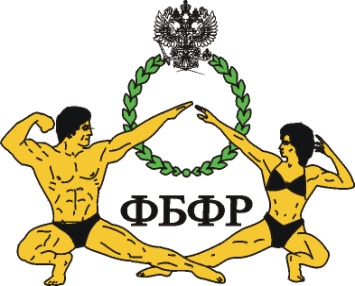 Фамилия   Имя,  отчествоСпортивное     званиеВес   соревновательн. Вес    в    межсезонье  Регион,   город,   клуб  Дата   рождения Место работы, учебы  Профессия  Тренер  Год начала занятий  Рост  ХоббиИНН и страх.св-воЛучшие    достижения  Домашний   адрес  Телефон     (с  кодом)  Данные      росс.пасп.________________________________________________________________________________________________________________________________________________________________________________________________________________________________________________________________________________________________________________________________________________________________________________________________________________________________________________________________________________________________________________________________________________________________________________________________________________________________________________________________________________________________________________________________________________________________________________________________________________________________________________________________________________________________________________________________________________________________________________________________________________________________________________________________________________________________________________________________________________________________________________________________№Ф.И.О. полностьюСпортивное званиеДата рожд.Возрастная категорияНоминацияВиза врача